Makuja maailmalta-ilta to 2.2.2023SLOVAKIALAINEN ILTA BRYNDZOVÉ HALUŠKY Nämä keitetyt taikinapallot muistuttavat italialaisia gnoccheja. Alunperin syödään lampaanmaitojuuston kanssa, mutta me söimme smetanan kanssa.5 hengelle:1 kg perunoita (keltainen värikoodi, yleisperuna)400 g puolikarkeaa jauhoa (n.6dl)suolaa keitinveteen ja taikinaan maun mukaan500 g lampaanjuustoa / 250g smetanaa300 g savupekonin palojaJÄLKIRUOKAJablkovo-maková štrúdľaOmena-unikonsiemenstruudeli/ piirakkaKuori ja raasta raa'at perunat kaikkein hienoimmalla terällä (lopputulos muistuttaa “märkää perunamuusia”)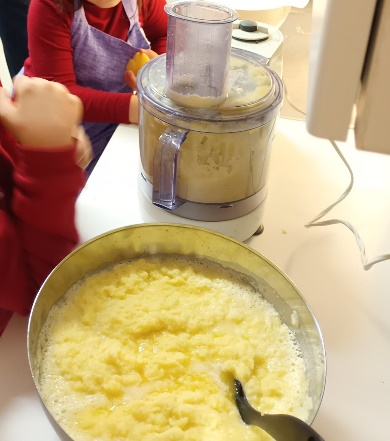 Sekoita perunamassa, jauho ja suola, sopiva koostumus on puuromainen.Laita perunataikinamassa suurireikäisen (n. sormenpään kokoiset reiät) siivilän läpi kiehuvaan veteen, painele kauhalla.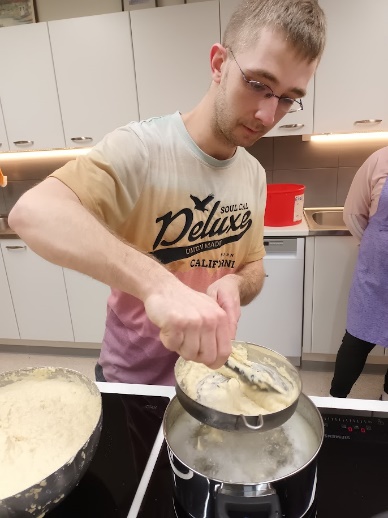 Keitä palasia hetken ja ota ne pois pienellä siivilällä isoon kulhoon/ keittokattilaan.Paista savupekoni (kynnen kokoiset palat) omassa rasvassa pannulla. Sekoita vähän jäähtyneet perunanyytit smetanan kanssa.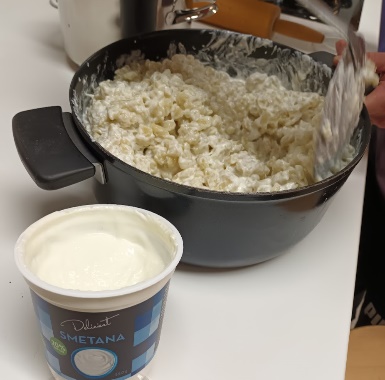 Lautaselle laitetaan perunanyytit smetanan kanssa ja päälle paistetut savupekonin palat.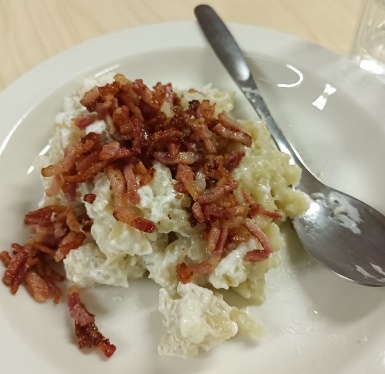 600g iso lehtitaikinalevy120g unikonsiemeniä100g tomusokeria4 omenaa (kuorittuna n. 400g)60g rusinoita (n.1dl)2 rkl sulatettua voita1 munankeltuainen voiteluun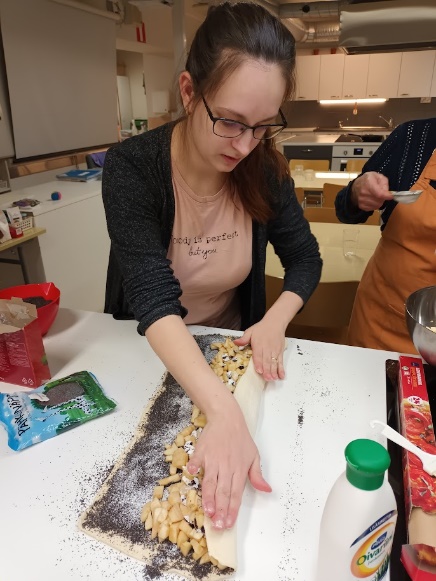 Sulata lehtitaikina ja kaulitse ohueksiLevitä taikinalle järjestyksessä: voita, unikonsiemeniä, omenakuutiot, rusinat ja tomusokeriRullaa taikina struudeliksi ja paina reunat kiinni, ettei täyte valu ulosVoitele munankeltuaisellaPaista uunissa 220 asteessa 20-25 minuuttia, kunnes on valmisAnna jäähtyä ja koristele tomusokerilla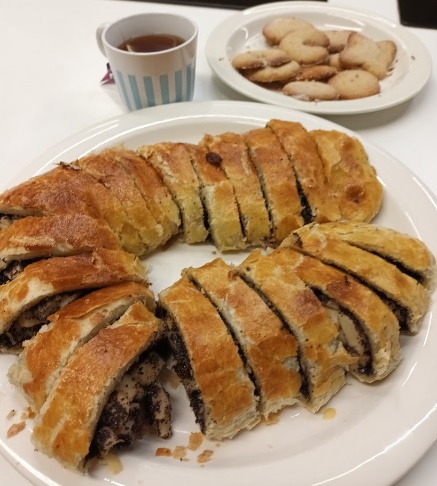 